Доклад на Всероссийскую конференцию «Проблемы и перспективы развития образования в России»25.01.2017г.Совершенствование государственно-общественного механизма управления в области дополнительного образования посредством создания управляющих советовУправляющий совет как интегральная модель государственно-общественного управления учреждением дополнительного образования детейУправляющий совет ЦРТДЮ «Заря» - коллегиальный орган государственно-общественного управления учреждениемУправляющий совет как интегральная модель государственно-общественного управления учреждением дополнительного образования детейОбщественное и государственное признание ценностного статуса дополнительного образования детей будет возможным, если использовать реальные механизмы государственно-общественного управления образованием, обеспечивающих достижение современного качества дополнительного образования как на региональном, муниципальном уровнях, так и на уровне конкретной организации дополни тельного образования. В Концепции развития дополнительного образования детей, особое место отводится реализации основных механизмов развития дополнительного образования детей, каждый из которых акцентирует наше внимание на необходимости развития общественно-государственного партнерства в целях мотивирования, вовлечения и поддержки всех субъектов сферы образования. Подчеркивается, что одной из приоритетных задач является создание условий для участия семьи и общественности в управлении развитием системы дополнительного образования детей. Сегодня дополнительное образование детей постоянно испытывает на себе все изменения, которые происходят в социально-экономических преобразованиях нашей страны и любая инновация, на наш взгляд, проходит через рефлексивную оценку тех или иных преимуществ и рисков каждого нововведения. Как и многие виды формального образования, дополнительное образование развивается в условиях действия новых норм Федерального закона «Об образовании в Российской Федерации», а также с учетом инновационных аспектов государственной политики в сфере образования. В новых нормативных и концептуальных документах развития образования особое внимание уделяется реализации таких требований и стратегий, как информационная открытость, доступность дополнительного образования детей, независимая оценка качества образования, общественно-государственное партнерство, ориентация на метапредметные и личностные результаты образования и т. д. Управление инновационными процессами в дополнительном образовании, несомненно, сопряжено с реализацией механизма государственно-общественного управления. Причем, практика дополнительного образования показывает, что участие субъектов государственно-общественного управления может быть реализована на разных уровнях: во-первых, на уровне организации дополнительного образования, через включение субъектов государственно-общественного управления в коллегиальные органы управления и самоуправления; во-вторых, на уровне реализации конкретной дополнительной общеобразовательной программы в рамках деятельности того или иного детского объединения студии, кружка или секции; в-третьих, на уровне реализации сетевого государственно общественного межведомственного партнерства в организации дополни тельного образования.Сегодня организационная форма управляющего совета представляет собой, по существу, интегральную модель государственно-общественного управления на уровне образовательного учреждения. Все остальные реализуемые п. п.2 и 5 ст. 35 Закона РФ «Об образовании» организационные формы самоуправления являются в теоретическом плане частными случаями управляющего совета, а в практическом, организационно-управленческом плане – формами реализации отдельных сторон, свойств функций и признаков управляющего совета.Совет учреждения представляет собой коллегиальный орган, который не имеет в обязательном порядке в своём составе кооптированных из общественности членов, не имеет представителя учредителя, и членство в нём не является обязательным для руководителя учреждения.Если вывести из управляющего совета представителей обучающихся, педагогов и оставить в нём без полномочий по принятию обязательных решений только попечителей и родителей, оказывающих учреждению благотворительную помощь – получаем попечительский совет.Если несколько изменить перечень полномочий по управлению образовательным учреждением и способы формирования коллегиального органа образовательного учреждения, то получим наблюдательный совет.Главным отличием управляющего совета от совещательного и иных органов самоуправления состоит в том, что его решения, по вопросам отнесённым к его ведению уставом образовательного учреждения, являются правовыми актами, часть из которых имеет нормативный характер (положения, регламенты и др.)Все решения управляющего совета в рамках отведённой ему компетенции имеют для образовательного учреждения и его руководителя императивный характер.Именно модель управляющего совета позволяет максимально ответственно вовлечь широкие слои образовательной общественности, а также широких кругов общественности в реальное стратегическое управление учреждением дополнительного образования, соблюдая эффективный баланс полномочий между коллегиальным стратегическим управлением и единоличным текущим руководством в образовательном учреждении.На федеральном уровне автором и «двигателем» идеи управляющего совета является Анатолий Аркадьевич Пинский. Он увидел, что Закон РФ «Об образовании» под видом самоуправления позволяет, при согласии учредителя, создать в образовательном учреждении реальный коллегиальный орган государственно-общественного управления, орган реального участия общества в управлении образовательным учреждением в целом, а не отдельными фрагментами его деятельности.Иначе говоря, у директора изымаются, а управляющему совету передаются полномочия принятия решений по определённым вопросам из перечня компетенций и ответственности образовательного учреждения, предусмотренного ст.32 закона РФ «Об образования».Профессионализм в педагогике не тождественен профессионализму в менеджменте, бюджетном планировании, маркетинге платных образовательных услуг, в области эффективных связей и взаимодействия образовательного учреждения с общественностью и др.Кроме того, управляющий совет создаётся как коллегиальный орган стратегического управления. Он не должен заниматься оперативным и повседневным текущим управлением.В качестве главных заинтересованных сторон учреждения выступают:- родители обучающихся и сами обучающиеся, ведь они больше всех и самым кровным образом заинтересованы в высоком качестве, благополучия учреждения и комфорте образовательной среды;- представитель государства и образовательного ведомства, ведь образование – общественное благо. Оно финансируется через бюджеты всеми налогоплательщиками, его услуги предоставляются всем и его результаты важны для всего государства и общества в целом.- представители менеджмента учреждения и педагогического коллектива учреждения, без учета мнений которых трудно предположить и реализовать эффективную стратегию жизнедеятельности образовательного учреждения;- представители самого сообщества, активные граждане, люди занимающиеся бизнесом и выступающие в роли работодателей для выпускников, деятели культуры.Все перечисленные группы должны быть приглашены для совместной выработки конкретной стратегии учреждения. Именно поэтому предлагается включить их представителей в управляющий совет образовательного учреждения как орган стратегического управления.Управляющий совет позволяет открыть учреждение и образовательное ведомство для общества, непосредственно включить общество в решение задач и проблем образования без использования механизмов общественного участия в управлении и контроле, основанных на институте частной собственности, рыночных отношениях «продавец-покупатель» образовательных услуг.В отношении управляющего совета существует инструктивное Письмо Минобразования России № от 01.01.2001 , которое четко описывает порядок создания, состав управляющего совета и квоты в нём представителей различных категорий участников образовательного процесса и общественности, перечень управленческих полномочий, которые передаются управляющему совету.В этом письме также предусмотрена ответственность управляющего совета за неисполнение или ненадлежащее исполнение своих функций и полномочий, за принятие решений, противоречащих законодательству, иным нормативным правовым актам, решениям учредителя образовательного учреждения, уставу и иным локальным правовым актам образовательного учреждения и порядок применения санкций к управляющему совету, нарушающему свои обязанности.Для современного российского менталитета действительно ещё непривычна идея наделения коллегиального представительного органа, состоящего из людей, работающих безвозмездно, такой суммой серьёзных полномочий по управлению государственным учреждением.В случае неисполнения или ненадлежащего исполнения управляющим советом своих обязанностей по управлению образовательным учреждением учредитель имеет закреплённое в уставе учреждения право распустить данный состав управляющего совета и в предусмотренный уставом срок назначить и провести процедуры формирования нового состава. Управляющий совет в целом и каждый член управляющего совета индивидуально несёт большую моральную ответственность перед всеми участниками образовательного процесса, рискуя деловой и человеческой репутацией в общественном мнении образовательного сообщества.Управляющий совет задуман и создается как орган стратегический: для стратегического планирования, а также сопровождения и мониторинга реализации стратегии руководителем и педагогическим коллективом образовательного учреждения.Поэтому за ним изначально закрепляется право утверждать программу развития и ежегодный публичный доклад образовательного учреждения. А также полномочия по утверждению некоторых правовых локальных актов учреждения, как правило, нормативного характера – положений, программ, регламентов и др.Сложившаяся практика доказала способность управляющего совета участвовать в разработке приоритетов и критериев мотивации педагогического коллектива и других работников на реализацию стратегической программы развития и нормировать стратегию мотивации локальными правовыми актами учреждения. Управляющие советы согласовывают и утверждают порядок распределения стимулирующей части фонда оплаты труда работников учреждения. Во многих учреждениях дополнительного образования управляющие советы участвуют в реализации одной из функций управления – в мотивации работников и одновременно включены в управление реализацией утвержденной ими стратегической программы развития.Предельным списком полномочий, которыми могут в сумме обладать руководитель образовательного учреждения и совет, является перечень компетенций самого образовательного учреждения как юридического лица, определённый ст.32 Закона РФ «Об образовании». Управляющий совет ЦРТДЮ «Заря» - коллегиальный орган государственно-общественного управления учреждениемУправляющий Совет Центра «Заря» создан в 2012 году, и тех пор продолжает свою продуктивную деятельность.Управляющий совет (далее – Совет) ГБУ ДО ЦРТДЮ «Заря» является коллегиальным органом управления Центра, реализующим принцип демократического, государственно-общественного характера управления образованием.Решения Совета, принятые в соответствии с его компетенцией, являются обязательными для директора Центра, его работников, обучающихся, их родителей (законных представителей). В своей деятельности Совет руководствуется: Конституцией Российской Федерации, Законом Российской Федерации  «Об  образовании в Российской Федерации», иными федеральными законами, правовыми актами федерального органа исполнительной власти, осуществляющего управление в сфере образования, законодательством Республики Северная Осетия-Алания, Уставом Центра, Положением о Совете, иными локальными актами Центра. Положение о Совете не может противоречить Уставу Центра.Основными задачами Совета являются:1) определение Программы развития Центра, особенностей  образовательных программ Центра;2) повышение эффективности финансово-хозяйственной деятельности Центра, содействие рациональному использованию выделяемых Центру бюджетных средств, средств полученных из иных источников;3) содействие созданию в Центре оптимальных условий  и форм организации образовательного процесса;4) контроль за соблюдением здоровых и безопасных условий обучения, воспитания и труда в Центре.Для осуществления своих задач Совет:принимает  Устав Центра, изменения и дополнения к нему;согласовывает решение о направлениях работы Центра;утверждает Программу развития Центра;Рассматривает жалобы и заявления обучающихся, родителей (законных представителей) на действия (бездействие) педагогических и административных работников Центра.Содействует  привлечению внебюджетных средств для обеспечения деятельности и развития Центра.Согласовывает по представлению директора Центра бюджетную заявку, смету бюджетного финансирования и смету расходования средств, полученных Центром от уставной приносящей доходы деятельности и из иных внебюджетных источников.Дает согласие на сдачу в аренду помещений Центра в установленном порядке.Заслушивает отчет директора Центра по итогам учебного и финансового года.Распределяет по представлению директора Центра стимулирующие выплаты фонда оплаты труда педагогическому персоналу Центра.Осуществляет контроль за соблюдением здоровых и безопасных условий обучения, воспитания и труда в Центре, принимает меры к их улучшению.Дает рекомендации директору Центра по вопросам заключения коллективного договора.Ходатайствует при наличии оснований перед директором Центра о проведении дисциплинарного расследования, применении к работнику Центра дисциплинарного взыскания.Ежегодно представляет учредителю и общественности Публичный доклад об образовательной и финансово-хозяйственной деятельности Центра.Совет формируется в составе не менее 11 членов с использованием процедур выборов и назначения. Члены Совета из числа родителей (законных представителей) обучающихся избираются общим собранием (конференцией) родителей (законных представителей) обучающихся. При этом работники Центра, дети которых обучаются в Центре, не могут быть избраны в члены Совета в качестве  представителей родителей (законных представителей) обучающихся. Общее количество членов Совета, избираемых из числа родителей (законных представителей) обучающихся, не может быть меньше одной трети и больше половины общего числа членов Совета (4 чел.)В состав Совета входят представители от обучающихся. Общее количество членов Совета из числа обучающихся составляет 2 человека. Члены Совета из числа работников избираются общим собранием работников или конференцией представителей работников Центра. Количество членов Совета из числа работников Центра не может превышать одной четверти общего числа членов Совета (2 чел.). При этом не менее чем 2/3 из них должны являться педагогическими работниками.Члены Совета избираются сроком на три года, за исключением членов Совета из числа обучающихся, которые избираются сроком на один год. Процедура выборов для каждой категории членов Совета осуществляется в соответствии с порядком выборов членов Управляющего совета Центра.Директор Центра входит в состав Совета по должности. В состав Совета может входить один представитель учредителя Центра в соответствии с приказом о назначении и доверенностью учредителя.На данный момент в состав Совета (2016-2019гг.) входят 11 человек: - от числа работников Центра - педагоги Карлова Н.А., Дзебисова А.Т., Гагиева А.С.;-от числа родителей Колиева Л.В., Чеботкова Л.Б.-от обучающихся (сроком на 1 год) – Дзидаханов Коста (от ансамбля народных инструментов «Уадындз»), Маргиева Ирина (от вокальной студии «Бис»);-директор Центра Мзокова А.С.;-выпускники Центра Дзгоев Я.А., Туаев М.И.;-представитель общественности Дмитриева Н.В., завуч СОШ № 30.Перед Управляющий Советом Центра «Заря» в 2016-2017 учебному году стоят следующие задачи, включенные в план его работы:Осуществление контроля за соблюдением здоровых и безопасных условий обучения и воспитания и труда в Центре;Организация работы Центра со средствами массовой информации;Осуществление контроля за соблюдением прав всех участников образовательного процесса;Принятие участия в разработке программы развития Центра;Оказание помощи в укреплении материально-технической базы Центра;Повышение эффективности финансово-хозяйственной деятельности, содействие рациональному использованию финансовых средств;Осуществление поиска новых источников финансирования Центра;Подготовка Центра к началу 2017-2018 учебного года.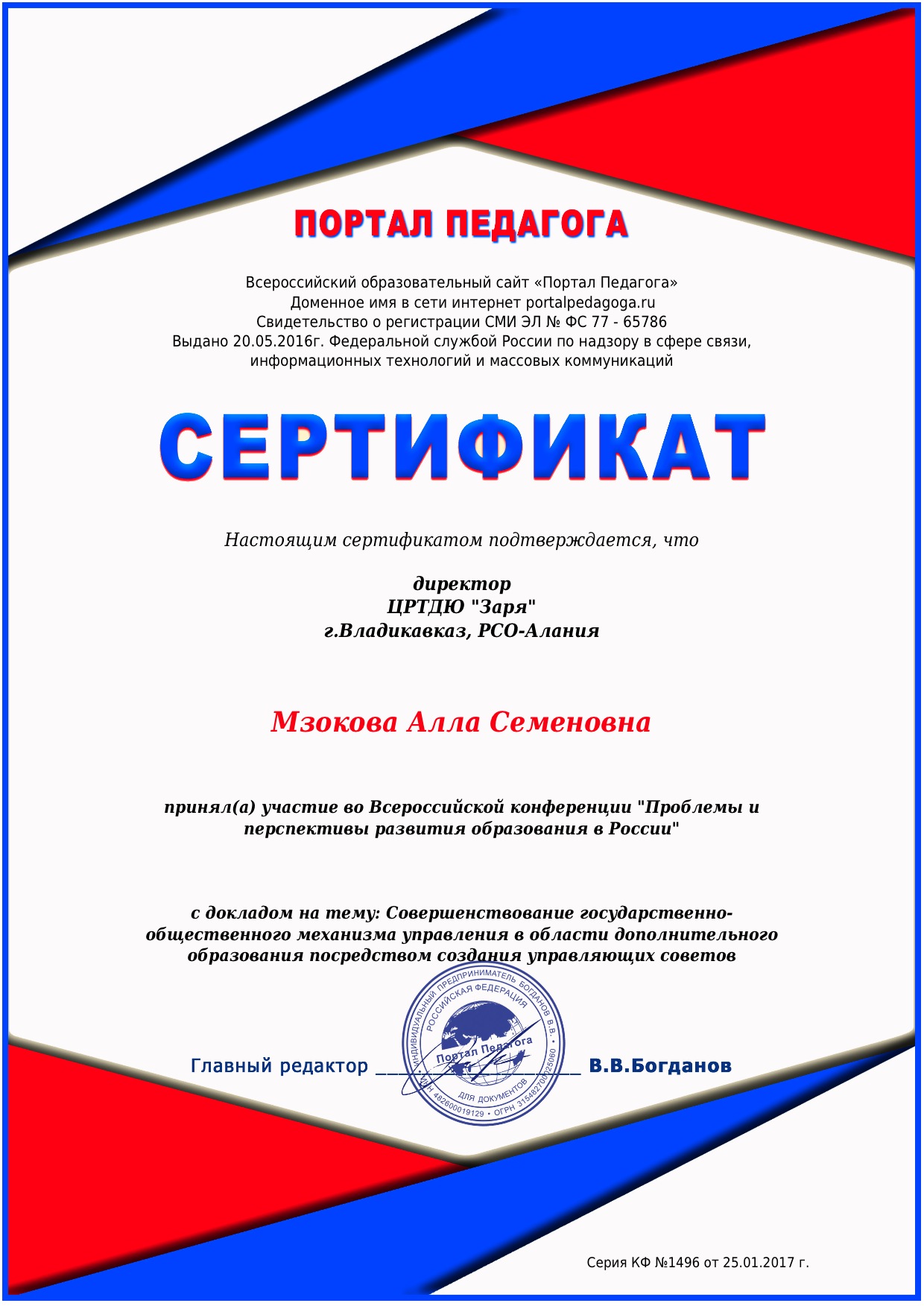 